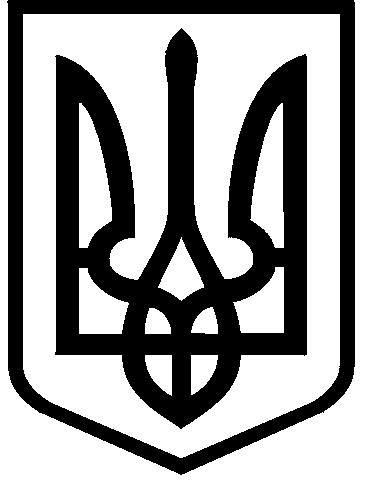 КИЇВСЬКА МІСЬКА РАДАVIІІ СКЛИКАННЯПОСТІЙНА КОМІСІЯ З ПИТАНЬ ВЛАСНОСТІ. Київ, вул. Хрещатик, 36, каб. 1015                               тел.:(044)202-72-24, тел./факс: (044) 202-73-12Протокол № 19/154засідання постійної комісії Київської міської ради з питань власностівід 13.05.2019Місце проведення: Київська міська рада, м. Київ, вул. Хрещатик, 36,                                         зала засідань, 1017, початок о 10-00.Склад комісії: 12 депутатів Київської міської ради.Присутні: 8 депутатів Київської міської ради, членів постійної комісії:Запрошені:  Голосування щодо наповнення та затвердження  порядку денного:1. СЛУХАЛИ: М.Іщенка.35. Про включення до порядку денного розгляд проекту рішення Київської міської ради "Про внесення змін до рішення Київської міської ради від 02 грудня 2010 року № 284/5096 "Про питання комунальної власності територіальної громади міста Києва" за поданням депутатів Київської міської ради Г.Старостенко та М.Іщенка (доручення від 07.05.2019 №08/231-1780/ПР).ВИРІШИЛИ: Підтримати пропозицію, озвучену депутатом Київради М.Іщенком.ГОЛОСУВАЛИ: "за" – 8, "проти" – 0, "утримались" – 0, "не голосували" – 0 Рішення прийнято2.СЛУХАЛИ: Л.Антонєнка.ВИСТУПИЛИ: М.Конобас, В.Сторожук, О.Шмуляр, Л.Антонєнко.В.Сторожук звернувся із запитанням до головуючого щодо включення до порядку денного питання 2.1, а саме% пропозицій депутата Київради Л.Антонєнка до проекту рішення "Про внесення змін до рішення Київської міської ради від 06 грудня 2018 року № 253/6304 "Про внесення змін до рішення Київської міської ради від 21 квітня 2015 року №415/1280 "Про затвердження Положення про оренду майна територіальної громади міста Києва" за поданням депутатів Київської міської ради М.Конобаса, М.Іщенка, В.Сторожука.Л.Антонєнко висловив пропозицію про доцільніть розглядати зазначений проект рішення одночасно з висновком   Державної регуляторної служби України.М.Конобас зазначив, що по питанню 4 порядку денного є звернення члена ініціативної групи Ткаченко Т.М. щодо перенесення розгляду проекту рішення Київради  на наступне засідання.За результатами обговорення, Л.Антонєнко поставив на голосування пропозицію щодо зняття з розгляду питань 2, 2.1, 3, 4 порядку денного та перенесення їх на наступне засідання комісії.ВИРІШИЛИ: Зняти з розгляду питання 2, 2.1, 3, 4 цього порядку денного.ГОЛОСУВАЛИ: "за" – 8, "проти" – 0, "утримались" – 0, "не голосували" – 0. Рішення прийнято3.СЛУХАЛИ: Л.Антонєнка.ВИРІШИЛИ: Затвердити в цілому порядок денний з пропозиціями, озвученими депутатами Київради (35 питань та 18 звернень орендарів щодо відновлення пропущеного строку подачі  звітів про оцінку об’єктів  оренди).ГОЛОСУВАЛИ: "за" – 8, "проти" – 0, "утримались" – 0, "не голосували" – 0. Рішення прийнятоЛ.Антонєнко звернувся до присутніх на засіданні членів постійної комісії  повідомити про наявність у них реального чи потенційного конфлікту інтересів щодо  питань порядку денного.Жоден з присутніх на засіданні членів постійної комісії про наявність потенційного чи реального конфлікту  інтересів по питанням порядку денного не заявив.*Відеотрансляція  щодо  обговорення питань порядку денного  розміщена на офіційному веб-сайті Київради (www.kmr.gov.ua) відповідно до ч. 9 ст.11 Регламенту, затвердженого рішенням Київради від 07.07.2016 №579/579.ПОРЯДОК ДЕННИЙ1. Про розгляд проекту рішення Київської міської ради "Про внесення змін до Статуту комунального підприємства виконавчого органу Київської міської ради (Київської міської державної адміністрації) "Спеціалізоване управління протизсувних підземних робіт" за поданням заступника голови Київської міської державної адміністрації П.Пантелеєва, Департаменту житлово-комунальної інфраструктури (доручення від 04.04.2019 №08/231-1391/ПР).ПК Київради з питань бюджету та соціально-економічного розвитку не підтримала проект рішення на засіданні комісії  24.04.2019  ПК Київради з питань житлово-комунального господарства та паливно-енергетичного комплексу не  надала в установленому порядку висновків до проекту  рішення.Доповідач: директор Департаменту ЖКІ Д.Науменко.2. Про розгляд проекту рішення Київської міської ради "Про внесення змін до рішення Київської міської ради від 06 грудня 2018 року № 253/6304 "Про внесення змін до рішення Київської міської ради від 21 квітня 2015 року №415/1280 "Про затвердження Положення про оренду майна територіальної громади міста Києва" за поданням депутатів Київської міської ради М.Конобаса, М.Іщенка, В.Сторожука (доручення від 17.04.2019 №08/231-1521/ПР).ПК Київради з питань торгівлі, підприємництва та регуляторної політики: взято до розгляду, підготовлено експертний висновок (протокол № 5/83 від 17.04.2019)Доповідачі: депутати Київської міської ради М.Конобас, В.Сторожук, М.Іщенко.2.1. Пропозиції депутата Київської міської ради Л.Антонєнка до проекту рішення Київської міської ради "Про внесення змін до рішення Київської міської ради від 06 грудня 2018 року № 253/6304 "Про внесення змін до рішення Київської міської ради від 21 квітня 2015 року №415/1280 "Про затвердження Положення про оренду майна територіальної громади міста Києва" за поданням депутатів Київської міської ради М.Конобаса, М.Іщенка, В.Сторожука.Доповідач: Л.Антонєнко. 3. Про розгляд проекту рішення Київської міської ради "Про внесення змін до рішення Київської міської ради від 21 квітня 2015 року № 415/1280 "Про затвердження Положення про оренду майна територіальної громади міста Києва" (щодо запровадження електронних аукціонів з надання в оренду майна на платформі Prozorro. Продажі)" за поданням депутатів Київської міської ради Л.Антонєнка, Ю.Вахеля, О.Омельченка, Н.Манойленко, Ю.Сиротюка, С.Гусовського, Д.Стрижова, Ю.Дідовця, О.Пинзеник, О.Макарова, І.Сагайдака (доручення від 01.04.2019 №08/231-1380/ПР).Протокол № 15-150 від 09.04.2019 -знято з розгляду проект рішення Київської міської ради до розгляду проекту рішення відповідальною постійною комісією до функціональної спрямованості якої належать питання реалізації державної регуляторної політики.ПК Київради з питань торгівлі, підприємництва та регуляторної політики: взято до розгляду, підготовлено експертний висновок (протокол № 5/83 від 17.04.2019)Доповідач: Л.Антонєнко. 4. Про розгляд проекту рішення Київської міської ради "Про передачу у безоплатне користування (позичку) Релігійній організації "Іудейська релігійна громада "Хабад Любавич" в Голосіївському районі м. Києва" нежитлового будинку №22/1, літ. А на проспекті Голосіївський", поданого в порядку місцевої ініціативи (доручення від 18.12.2018 № 08/231-4298/ПР). Протокол № 3/138 від 01.02.2018  - перенесено розгляд проекту рішення на 3 місяці. Доручено Голосіївській РДА, ДКВ м.Києва надати пропозиції щодо альтернативних приміщень для розміщення Будинку дитячої та юнацької творчості Голосіївського району міста Києва.  3. Доручено Голосіївській РДА надати на розгляд  комісії аналітичну довідку із зазначенням інформації щодо кількості дітей, гуртків, творчих колективів та іншої діяльності Будинку дитячої та юнацької творчості Голосіївського району міста Києва, в тому числі орендарів, підрозділів районної адміністрації, які перебувають у будинку №22/1 літ. А на проспекті Голосіївському. 4. Рекомендовано РО "Іудейська релігійна громада "Хабад Любавич", як ініціатору місцевої ініціативи,  запропонувати  комісії можливі комерційні шляхи вирішення редислокації Будинку дитячої та юнацької творчості Голосіївського району міста Києва. 4.1. Про розгляд інформації Голосіївської районної в місті Києві державної адміністрації щодо питання альтернативного розміщення Будинку дитячої та юнацької творчості Голосіївського району міста Києва (вих. №100-4632 від 26.03.2019). Запрошені: представники ініціативної групи.  Доповідачі: представник району та представник Департаменту. Є звернення члена ініціативної групи Ткаченко Т.М. від 11.05.2019 (вх.№08/Т-2002 від 11.05.2019) щодо перенесення розгляду проекту рішення.5. Про розгляд проекту рішення Київської міської ради "Про створення комунального закладу "Заклад дошкільної освіти (ясла-садок) №497 Святошинського району м. Києва" (на вул. Академіка Корольова, 5А) за поданням заступника голови Київської міської державної адміністрації В.Мондриївського, Святошинської районної в місті Києві державної адміністрації, Департаменту освіти і науки виконавчого органу Київської міської ради (КМДА) (доручення від 07.05.2019 №08/231-1784/ПР, копії документів).6. Про повторний розгляд проекту рішення Київської міської ради за поданням депутатів Київської міської ради І.Мірошниченка, В.Бохняка, О.Чернецького, М.Буділова "Про викуп нерухомого майна на вул. Драгоманова, 1-В у Дарницькому районі м.Києва для суспільних потреб" (доручення від 13.02.2019 № 08/231-747/ПР), у зв’язку з правовим висновком  Управління правового забезпечення діяльності Київської міської ради (від 25.04.2019 №08/230-745).Доповідач: депутат Київської міської ради І.Мірошниченко.6.1. Про розгляд рекомендацій постійної комісії Київської міської ради з питань освіти, науки, сім'ї, молоді та спорту (витяг з протоколу №08/87 від 10.04.2019, вих.№08/285-78 від 17.04.2019).Доповідач: депутат Мірошниченко І.М. 7. Про повторний розгляд проекту рішення Київської міської ради за поданням депутатів Київської міської ради І.Мірошниченка, В.Бохняка, О.Чернецького, М.Буділова "Про викуп нерухомого майна на вул. Єлизавети Чавдар, 11-А у Дарницькому районі м.Києва для суспільних потреб"   (доручення від 13.02.2019 № 08/231-748/ПР) у зв’язку з правовим висновком Управління правового забезпечення діяльності Київської міської ради (від 25.04.2019 №08/230-741). Доповідач: депутат Київської міської ради І.Мірошниченко.7.1. Про розгляд рекомендацій постійної комісії Київської міської ради з питань освіти, науки, сім'ї, молоді та спорту (витяг з протоколу №08/87 від 10.04.2019, вих.№08/285-79 від 17.04.2019).Доповідач: депутат Мірошниченко І.М. 8. Про повторний розгляд проекту рішення Київської міської ради за поданням заступника голови Київської міської державної адміністрації В.Слончака, Департаменту комунальної власності м. Києва виконавчого органу Київської міської ради (КМДА) "Про передачу в оренду без проведення конкурсу нежитлових приміщень комунальної власності територіальної громади міста Києва" (Благодійна організація Міжнародний благодійний фонд "Українська біржа благодійності", вул. Володимирська, 43, БО "Благодійний фонд "Ветеран ХАБ++", вул. Володимирська, 43) (доручення від 12.03.2019 № 08/231-1169/ПР) у зв’язку з правовим висновком Управління правового забезпечення діяльності Київської міської ради (від 07.05.2019 №08/230-814). Доповідач: представник Департаменту.9. Про повторний розгляд проекту рішення Київської міської ради за поданням постійної комісії Київської міської ради з питань бюджету та соціально-економічного розвитку "Про збільшення розміру статутного капіталу комунальних підприємств" (керуючі компанії з обслуговування житлового фонду Голосіївського, Печерського та Солом’янського районів) (доручення від 09.04.2019 № 08/231-1397/ПР) у зв’язку з правовим висновком  Управління правового      забезпечення    діяльності Київської міської ради    (від 07.05.2019 № 08/230-813). Доповідач: голова постійної комісії Київської міської ради з питань бюджету та соціально-економічного розвитку А.Странніков.10. Про розгляд проекту розпорядження виконавчого органу Київської міської ради (КМДА) "Про надання згоди на списання основних засобів, які належать до комунальної власності територіальної громади міста Києва, Управлінню освіти Оболонської районної в місті Києві державної адміністрації" (766-ПР) (теплиця на вул. Полярній, 8-В, сарай на вул. Йорданській, 22-А) за поданням Департаменту комунальної власності м. Києва виконавчого органу Київської міської ради (КМДА) (вих. №062/06/90(С)-3834 від 23.04.2019, вх. № 08/9145 від 23.04.2019).Запрошений: представник управління освіти Оболонської районної в місті Києві державної адміністрації.Доповідач: представник Департаменту.11. Про розгляд проекту розпорядження виконавчого органу Київської міської ради (КМДА) "Про надання згоди на списання основних засобів, які належать до комунальної власності територіальної громади міста Києва, Управлінню освіти Голосіївської районної в місті Києві державної адміністрації" (717-ПР) (списання шляхом ліквідації 15 аварійних споруд в закладах освіти: на вул. А.Заболотного, 144, 6А,  на вул. Маршала Якубовського, 7Б,Д,Г та на вул. Набережно - Корчуватській, 94 А) за поданням Департаменту комунальної власності м. Києва виконавчого органу Київської міської ради    (КМДА)    (вих. №062/06/90(С)-3637 від 17.04.2019, вх. № 08/8569 від 17.04.2019).Запрошений: представник управління освіти Голосіївської районної в місті Києві державної адміністрації.Доповідач: представник Департаменту.12. Про розгляд інформації Департаменту комунальної власності м.Києва виконавчого органу Київської міської ради (КМДА) щодо сплати авансової орендної плати переможцем конкурсу ТОВ "Грін Театр" на право оренди нежитлових приміщень та споруд (група інвентарних об’єктів), комплексу будівель та споруд "Зелений театр" на Парковій дорозі, 2, літ. А  на виконання доручення постійної комісії Київської міської ради з питань власності 26.03.2019.Протокол № 15/150 від 09.04.2019 – перенесено розгляд питання, з метою заслуховування інформації від Департаменту комунальної власності м.Києва  після закінчення 10-денного терміну для сплати ТОВ "Грін Театр" авансового платежу.Протокол № 17/152 від 23.04.2019 питання не розглянуто та перенесено.Доповідач: представник Департаменту.13. Про розгляд інформації (звіту) Департаменту комунальної власності м.Києва про стан укладання договору оренди  з переможцем конкурсу ТОВ "Сінема-Центр" на право оренди цілісного майнового комплексу "Кінотеатр "Київ" на вул. Великій Васильківській, 19, літ. А, а саме: чи укладений договір оренди; хто є балансоутримувачем будівлі;  чи  підписав балансоутримувач договір оренди; чи посвідчений договір оренди нотаріально.Доповідач: представник Департаменту.14. Про розгляд депутатського звернення Л.Антонєнка, направленого на Департамент комунальної власності м.Києва та КП "Київжитлоспецексплуатація" щодо виконання рішення Київської міської ради від 23.02.2017 №946/1950 «Про повернення приміщень комунальної власності територіальної громади міста Києва із сфери управління державних установ і організацій»  (№08/279/08/156-1031 від 12.04.2019).Протокол № 17/152 від 23.04.2019 питання не розглянуто та перенесено.Доповідачі: представники Департаменту та КП "КЖСЕ".15. Про розгляд звернення Печерської районної в місті Києві державної адміністрації щодо погодження рішення про надання згоди ГО "Комітет сприяння захисту прав співвласників багатоквартирних будинків у м. Києві"  на здійснення невід'ємних поліпшень нежитлового приміщення площею 30,5 кв.м на вул. Хрещатик, 15/4 літ.А, А', А2 (вих. №105/01-1746/1 від 02.05.2019,  вх. №08/9860 від 06.05.2019).Доповідач: представник району.16. Про розгляд звернення Святошинської  районної в місті Києві державної адміністрації щодо погодження рішення про надання згоди ФОП В. Балабановій  на здійснення невід'ємних поліпшень нежитлового приміщення площею 112,80 кв.м на вул. Доброхотова, 11 (вих. №107-30/3581 від 03.05.2019,  вх. №08/9864 від 06.05.2019).Доповідач: представник району.17. Про розгляд звернення Святошинської  районної в місті Києві державної адміністрації щодо погодження рішення про надання згоди ФОП Помазан Р.А. на здійснення невід'ємних поліпшень нежитлового приміщення площею 117,0 кв.м на вул. Доброхотова, 11 (вих. №107-30/3582 від 03.05.2019,  вх. №08/9863 від 06.05.2019).Доповідач: представник району.18. Про розгляд звернення Святошинської районної в місті Києві державної адміністрації щодо погодження рішення про надання згоди ФОП Рищуку Ю.С. на здійснення невід'ємних поліпшень нежитлового приміщення площею 177,40 кв.м на вул. Доброхотова, 11 (вих. №107-30/3583 від 03.05.2019,  вх. №08/9862 від 06.05.2019).Доповідач: представник району.19. Про розгляд звернення Святошинської районної в місті Києві державної адміністрації щодо погодження рішення про надання згоди ФОП Балабанову С.К. на здійснення невід'ємних поліпшень нежитлового приміщення площею 170,0 кв.м на вул. Доброхотова, 11 (вих. №107-30/3584 від 03.05.2019,  вх. №08/9861 від 06.05.2019).Доповідач: представник району.20. Про розгляд звернення Департаменту комунальної власності м. Києва виконавчого органу Київської міської ради (КМДА) щодо переважного права на придбання нежилих приміщень торговельно-виставкового комплексу "Квадрат-Шулявка" загальною площею 889,6 кв.м на вул. О.Довженка, п/п,1-А, п/п 1-Б, літера А (вих. № 062/11/13-4013 від 02.05.2019, вх. № 08/9109/1 від 02.05.2019).Доповідач: представник Департаменту.21. Про розгляд звернення КП "Госпкомобслуговування" щодо передачі                                в оренду ТОВ "Київська ресторація" окремого індивідуально визначеного майна, призначеного для функціонування закладу громадського харчування на вул. Хрещатик, 36 із визначенням орендної ставки у розмірі 10% терміном на 2 роки  (вих. № 08/11316-86 від 18.04.2019; вх. № 08/8711 від 18.04.2019). Доповідач: представник КП "Госпкомобслуговування". 22. Про розгляд звернення Департаменту суспільних комунікацій виконавчого органу Київської міської ради (КМДА) щодо надання кандидатури для включення до складу конкурсної комісії проектів та програм розвитку місцевого самоврядування у 2019 році  для органів самоорганізації населення м.Києва (вих. №059-834 від 28.03.2019; вх. № 08/6689 від 28.03.2019). 23. Про розгляд звернення Оболонської районної в місті Києві державної адміністрації щодо виключення з переліку вільних нежитлового приміщення загальною площею 12,70 кв. м на вул. М.Тимошенка, 14 (вих. № 104-3514 від 16.04.2019, вх. № 08/8364 від 16.04.2019).Доповідач: представник району.24. Про розгляд колективного звернення Греськів О.І. та Ластовського В.В. щодо розірвання з ЧНСХУ Радзіховським А.П. договору оренди приміщення №288 на вул. Івана Мазепи, 3б (вх. №08/КО-1834 від 22.04.2019).Доповідач: представник району.Запрошені: заявники.25. Про розгляд звернення ГО "Київська міська федерація велосипедного спорту" щодо створення комісії по перевірці діяльності керівництва Київського велотреку за період з 2018 по теперішній час (вих. № 017 від 02.05.2019,  вх. №08/9736 від 03.05.2019).Доповідач: представник громадської організації.26. Про розгляд звернення Солом'янської районної в місті Києві державної адміністрації щодо включення парку "Відрадний" на вул. Героїв Севастополя, 37-А до переліку об’єктів, які належать до комунальної власності територіальної громади міста Києва та потребують здійснення пріоритетних заходів з їх охорони та збереження (вих. №108-6008 від 03.05.2019, вх. №08/9779 від 03.05.2019).Доповідач: представник району.27. Про розгляд звернення управління освіти Шевченківської районної в місті Києві державної адміністрації  щодо скасування рішення постійної комісії Київської міської ради з питань власності (п.16 протоколу № 5/140 від 12.02.2019) про продовження МГО "Майбутнє починається з освіти" строку дії договору оренди  нежитлового приміщення на вул. Зоологічній, 6-а, на 3 місяці з орендною ставкою у розмірі 3% (вих. №33/09-996 від 05.04.2019,  вх. № 08/7819 від 10.04.2019)Протокол №17/152 від 23.04.2019 – не розглянуто та перенесено Запрошені: МГО "Майбутнє починається з освіти".Доповідач: представник Шевченківського району.28. Про розгляд звернення Вербового Олександра Олеговича щодо виконання рішення Київської міської ради від 06.12.2018 №260/6311 "Про надання згоди на безоплатне прийняття до комунальної власності територіальної громади міста Києва гуртожитків, включених до статутних капіталів товариств" (ПрАт "Фанплит") (вх. № 08/В-1858(е) від 24.04.2019).Запрошені: представник Департаменту житлово-комунальної інфраструктури виконавчого органу Київської міської ради (КМДА), заявник гр. Вербовий О.О.Доповідач: представник Департаменту ЖКІ.29. Про розгляд звернення ФОП Ільїної О.О. щодо надання роз'яснень стосовно нарахувань погодинної орендної плати (по суботам) за оренду приміщення за адресою вул.Жолудєва, 3-Г, СЗШ №297 (вх. №08/8006 від 11.04.2019) .Протокол №17/152 від 23.04.2019 – не розглянуто та перенесено Запрошена: ФОП Ільїна О.О.30. Про розгляд звернень Департаменту комунальної власності м. Києва виконавчого органу Київської міської ради (КМДА) щодо визначення способу передачі в оренду приміщення на вул. Липській, 16 літ. А (вих. №062/05/19-2069 від 28.02.2019, вх. № 08/4552 від 28.02.2019, вих.№062/05/19-10893 від 14.12.2018 №08/23831 від 17.12.2018).Протокол №17/152 від 23.04.2019 – ДКВ м.Києва   запросити суміжних орендарів.Доповідач: представник Департаменту.31. Про розгляд депутатського звернення депутата Київської міської ради В.Онуфрійчука щодо застосування з 31.07.2018 знижки ГО "Товариство ветеранів-інвалідів ліквідації аварії на Чорнобильській АЕС" за оренду приміщення на просп. В. Маяковського, 23, кв. 3 (вих. №08/279/08/075-116 , вх. № 08/7534  від 08.04.2019).Протокол №17/152 від 23.04.2019 – Доручено депутату Київської міської ради М.Буділову доопрацювати питання.Запрошений: депутат Київської міської ради В.Онуфрійчук.Доповідач: депутат Київської міської ради М.Буділов.32. Про розгляд звернення Печерської районної в місті Києві державної адміністрації щодо надання роз'яснення стосовно застосування формули розрахунку орендної плати визначеної за результатами конкурсу при укладанні договору оренди з ЧНСАУ Бут Н.К. за користування нежитловими примiщеннями на вул. М.Бойчука (Кiквiдзе), 6А (вих. №105/01-815/В-040 від 10.04.2019, вх. № 08/8618 від 17.04.2019.Доповідач: представник  району.33. Про розгляд доручення заступника міського голови - секретаря Київської міської ради В.Прокопіва від 15.01.2019 №225-КР-108 щодо звіту про роботу постійної комісії Київської міської ради з питань власності за 2018 рік.Протокол № 5/140 від 05.02.2019 – питання не розглянуто та перенесено. Протокол № 7/142 від 26.02.2019 – питання не розглянуто та перенесено.Протокол № 10/145 від 12.03.2019 – питання не розглянуто та перенесено.Протокол № 11/146 від 19.03.2019  – рішення не прийнято.Протокол № 13/148 від 26.03.2019  – рішення не прийнято.Протокол № 15/150 від 09.04.2019 – перенесено розгляд питання.Протокол № 17/152 від 23.04.2019 – перенесено розгляд питання.34. Про розгляд листів від орендарів щодо поновлення терміну подачі документів для продовження строку дії договору оренди нежитлових приміщень:34.1. ТОВ "Швейцарська хімчистка "Сіндерела" - нежитлові приміщення на вул. Братиславській, 14б (вх. № 08/8862 від 19.04.2019).34.2. ФОП Гульченко Н.А. - нежитлові приміщення на вул. Ревуцького, 13а  (вх. №08/Г-1829 від 22.04.2019).34.3. ТОВ "ХІМІМПЕКС" - нежитлові приміщення на вул. Назарівській, 9 (вх. №08/8836 від 19.04.2019).34.4. ПП "Факторія" - нежитлові приміщення на вул. Пушкінській, 9, літ. Б (вх. №08/8789 від 18.04.2019).34.5. ТОВ "БОРМЕД" - нежитлові приміщення на вул. Прорізній, 16/2 (вих. №15 від 15.04.2019, вх. №08/8726 від 18.04.2019).34.6. ПП "ПНЗ "Автошкола Сигнал" - нежитлові приміщення на вул. Княжий Затон, 7-А (вх. №08/8795 від 18.04.2019).34.7. ПП "ПНЗ "Автошкола Сигнал" - нежитлові приміщення на вул. Вербицького, 14г (Школа І-ІІІ ступенів № 266 Дарницького району м. Києва)  (вх. №08/8793 від 18.04.2019).34.8. Товариство інвалідів Солом'янського району м. Києва - нежитлові приміщення на вул. Волинській, 17/28 (вх. №08/8934 від 22.04.2019).34.9. Член Національної Спілки  Фотохудожників України Бродський Давид Шикович - нежитлові приміщення на вул. Хоривій, 23/9, літ.А (вх. №08/Б-1865 від 24.04.2019).34.10. ТОВ "Спорт трейдінг" - нежитлові приміщення на просп. Маяковського, 93 В (вх. №08/9114 від 23.04.2019).34.11. Громадська організація "Київська академія наук" - нежитлові приміщення на вул. Пугачова, 16-Д (вх. №08/9166 від 23.04.2019).34.12. ТОВ "Перша Чарівна скриня" - нежитлові приміщення на вул. Героїв Севастополя, 35 (вх. №08/9383 від 25.04.2019).34.13. АТ "ПРАВЕКС БАНК" - нежитлові приміщення на вул. Верхній Вал, 32 літ.А (1 поверх) (вх. №08/9249 від 24.04.2019).34.14. член НСХУ Олійник О.А. - нежитлові приміщення на вул. Бойчука, 6а   (вх.№08/О-1882 від 25.04.2019).34.15. ТОВ "АННУШКА, ХЕЛС КЕА" - нежитлові приміщення на вул. Копилівській, 1/7 (вх. №08/9316 від 25.04.2019).34.16. Клуб підводників "МУРЕНА" - нежитлові приміщення на вул. Нагірній, 6/31 (вх. №08/9468 від 26.04.2019).34.17. ТОВ "ТРЕН" - нежитлові приміщення на вул. С.Петлюри, 12 (вх. №08/9398 від 25.04.2019).34.18. ФОП Почерняєв О.О. - нежитлові приміщення на вул. Академіка Курчатова, 21-А (вх. №08/П-1902 від 02.05.2019).Запрошені: Заявники.Орендодавцям забезпечити присутність заявників у розгляді порушених питань.Доповідачі: представники орендодавців.35. Про розгляд проекту рішення Київської міської ради "Про внесення змін до рішення Київської міської ради від 02 грудня 2010 року № 284/5096 "Про питання комунальної власності територіальної громади міста Києва" за поданням депутатів Київської міської ради Г.Старостенко та М.Іщенко (доручення від 07.05.2019 №08/231-1780/ПР).РОЗГЛЯД ПИТАНЬ ПОРЯДКУ ДЕННОГО1. Про розгляд проекту рішення Київської міської ради "Про внесення змін до Статуту комунального підприємства виконавчого органу Київської міської ради (Київської міської державної адміністрації) "Спеціалізоване управління протизсувних підземних робіт" за поданням заступника голови Київської міської державної адміністрації П.Пантелеєва, Департаменту житлово-комунальної інфраструктури (доручення від 04.04.2019 №08/231-1391/ПР).ПК Київради з питань бюджету та соціально-економічного розвитку не підтримала проект рішення на засіданні комісії  24.04.2019  ПК Київради з питань житлово-комунального господарства та паливно-енергетичного комплексу не  надала в установленому порядку висновків до проекту  рішення.Доповідач: директор Департаменту ЖКІ Д.Науменко.СЛУХАЛИ: Л.Антонєнка. ВИСТУПИЛИ: С.Мрига, В.Сторожук, О.Шмуляр.Л.Антонєнко звернувся до представника Департаменту житлово-комунальної інфраструктури стосовно доповіді про розгляд проекту рішення Київради  "Про внесення змін до Статуту комунального підприємства виконавчого органу Київської міської ради (Київської міської державної адміністрації) "Спеціалізоване управління протизсувних підземних робіт".С.Мрига зазначив, що даний статут приводиться у відповідність до чинного законодавства та розпоряджень виконавчого органу Київської міської ради (Київської міської державної адміністрації).В.Сторожук звернувся до представника Департаменту житлово-комунальної інфраструктури із запитаннями стосовно того, чому змінюється юридична адреса, чому зменшилися види діяльності в статуті підприємства та чому відсутня англійська назва в статуті підприємства.С.Мрига надав пояснення щодо порушених питань.Л.Антонєнко звернувся до представника Департаменту житлово-комунальної інфраструктури із запитаннями про тривалість контракту директора комунального підприємства, зокрема, як було врегульовано дане питання старою редакцією статуту і регулюється новою, в якому порядку контракт припиняється.С.Мрига повідомив, що процедура призначення керівника комунального підприємства приводиться у відповідність до вимог чинного законодавства та рішення Київської міської ради  від 21.07.2016 № 786/786. ВИРІШИЛИ: Підтримати проект рішення Київради із рекомендаціями, а саме: доповнити пункт 1.4 статуту підприємства найменуванням підприємства англійською мовою.ГОЛОСУВАЛИ: "за" – 7, "проти" – 0, "утримались" –  1 (Л.Антонєнко), "не голосували" – 0. Рішення  прийнято2. Про розгляд проекту рішення Київської міської ради "Про внесення змін до рішення Київської міської ради від 06 грудня 2018 року № 253/6304 "Про внесення змін до рішення Київської міської ради від 21 квітня 2015 року №415/1280 "Про затвердження Положення про оренду майна територіальної громади міста Києва" за поданням депутатів Київської міської ради М.Конобаса, М.Іщенка, В.Сторожука (доручення від 17.04.2019 №08/231-1521/ПР).ПК Київради з питань торгівлі, підприємництва та регуляторної політики: взято до розгляду, підготовлено експертний висновок (протокол № 5/83 від 17.04.2019)Доповідачі: депутати Київської міської ради М.Конобас, В.Сторожук, М.Іщенко.2.1. Пропозиції депутата Київської міської ради Л.Антонєнка до проекту рішення Київської міської ради "Про внесення змін до рішення Київської міської ради від 06 грудня 2018 року № 253/6304 "Про внесення змін до рішення Київської міської ради від 21 квітня 2015 року №415/1280 "Про затвердження Положення про оренду майна територіальної громади міста Києва" за поданням депутатів Київської міської ради М.Конобаса, М.Іщенка, В.Сторожука.Доповідач: Л.Антонєнко. В цілому по питаннях 2.-2.1.Питання знято з розгляду при формуванні порядку денного.3. Про розгляд проекту рішення Київської міської ради "Про внесення змін до рішення Київської міської ради від 21 квітня 2015 року № 415/1280 "Про затвердження Положення про оренду майна територіальної громади міста Києва" (щодо запровадження електронних аукціонів з надання в оренду майна на платформі Prozorro. Продажі)" за поданням депутатів Київської міської ради Л.Антонєнка, Ю.Вахеля, О.Омельченка, Н.Манойленко, Ю.Сиротюка, С.Гусовського, Д.Стрижова, Ю.Дідовця, О.Пинзеник, О.Макарова, І.Сагайдака (доручення від 01.04.2019 №08/231-1380/ПР).Протокол № 15-150 від 09.04.2019 -знято з розгляду проект рішення Київської міської ради до розгляду проекту рішення відповідальною постійною комісією до функціональної спрямованості якої належать питання реалізації державної регуляторної політики.ПК Київради з питань торгівлі, підприємництва та регуляторної політики: взято до розгляду, підготовлено експертний висновок (протокол № 5/83 від 17.04.2019)Доповідач: Л.Антонєнко. Питання знято з розгляду при формуванні порядку денного.4. Про розгляд проекту рішення Київської міської ради "Про передачу у безоплатне користування (позичку) Релігійній організації "Іудейська релігійна громада "Хабад Любавич" в Голосіївському районі м. Києва" нежитлового будинку №22/1, літ. А на проспекті Голосіївський", поданого в порядку місцевої ініціативи (доручення від 18.12.2018 № 08/231-4298/ПР). Протокол № 3/138 від 01.02.2018  - перенесено розгляд проекту рішення на 3 місяці. Доручено Голосіївській РДА, ДКВ м.Києва надати пропозиції щодо альтернативних приміщень для розміщення Будинку дитячої та юнацької творчості Голосіївського району міста Києва.  3. Доручено Голосіївській РДА надати на розгляд  комісії аналітичну довідку із зазначенням інформації щодо кількості дітей, гуртків, творчих колективів та іншої діяльності Будинку дитячої та юнацької творчості Голосіївського району міста Києва, в тому числі орендарів, підрозділів районної адміністрації, які перебувають у будинку №22/1 літ. А на проспекті Голосіївському. 4. Рекомендовано РО "Іудейська релігійна громада "Хабад Любавич", як ініціатору місцевої ініціативи,  запропонувати  комісії можливі комерційні шляхи вирішення редислокації Будинку дитячої та юнацької творчості Голосіївського району міста Києва. 4.1. Про розгляд інформації Голосіївської районної в місті Києві державної адміністрації щодо питання альтернативного розміщення Будинку дитячої та юнацької творчості Голосіївського району міста Києва (вих. №100-4632 від 26.03.2019). Запрошені: представники ініціативної групи.  Доповідачі: представник району та представник Департаменту. Є звернення члена ініціативної групи Ткаченко Т.М. від 11.05.2019 (вх.№08/Т-2002 від 11.05.2019) щодо перенесення розгляду проекту рішення.Питання знято з розгляду при формуванні порядку денного.5. Про розгляд проекту рішення Київської міської ради "Про створення комунального закладу "Заклад дошкільної освіти (ясла-садок) №497 Святошинського району м. Києва" (на вул. Академіка Корольова, 5А) за поданням заступника голови Київської міської державної адміністрації В.Мондриївського, Святошинської районної в місті Києві державної адміністрації, Департаменту освіти і науки виконавчого органу Київської міської ради (КМДА) (доручення від 07.05.2019 №08/231-1784/ПР, копії документів).Запрошена: директор Департаменту освіти і науки виконавчого органу Київської міської ради (КМДА) Фіданян О.Г.Доповідач: представник Департаменту освіти і науки.СЛУХАЛИ: Л.Антонєнка.ВИРІШИЛИ: Підтримати проект рішення Київради.ГОЛОСУВАЛИ: "за" – 8, "проти" – 0, "утримались" – 0, "не голосували" – 0.Рішення   прийнято6. Про повторний розгляд проекту рішення Київської міської ради за поданням депутатів Київської міської ради І.Мірошниченка, В.Бохняка, О.Чернецького, М.Буділова "Про викуп нерухомого майна на вул. Драгоманова, 1-В у Дарницькому районі м.Києва для суспільних потреб" (доручення від 13.02.2019 № 08/231-747/ПР), у зв’язку з правовим висновком  Управління правового забезпечення діяльності Київської міської ради (від 25.04.2019 №08/230-745).Доповідач: депутат Київської міської ради І.Мірошниченко.6.1. Про розгляд рекомендацій постійної комісії Київської міської ради з питань освіти, науки, сім'ї, молоді та спорту (витяг з протоколу №08/87 від 10.04.2019, вих.№08/285-78 від 17.04.2019).Доповідач: депутат Мірошниченко І.М. 1.СЛУХАЛИ: Л.Антонєнка.ВИСТУПИЛИ: І.Мірошниченко.ВИРІШИЛИ: 1. Відхилити правовий висновок Управління правового забезпечення діяльності Київської міської ради. 2. Повторно підтримати проект рішення Київради.ГОЛОСУВАЛИ: "за" – 8, "проти" – 0, "утримались" – 0, "не голосували" – 0.Рішення   прийнято2.СЛУХАЛИ: Л.Антонєнка.Л.Антонєнко зазначив, що у комісію надійшли  рекомендації постійної комісії Київської міської ради з питань освіти, науки, сім'ї, молоді та спорту до проекту рішення (витяг з протоколу №08/87 від 10.04.2019, вих. №08/285-78 від 17.04.2019), якими пропонується підтримати проект рішення Київської міської ради з правками постійної комісії Київської міської ради з питань власності та постійної комісії Київської міської ради з питань бюджету та соціально-економічного розвитку.                У зв’язку з цим, Л.Антонєнко запропонував розглянути рекомендації постійної комісії Київської міської ради з питань бюджету та соціально-економічного розвитку до проекту рішення (витяг з протоколу № 5/161 від 12.03.2019, вих. № 08/280-574 від 18.03.2019), а саме: «вилучити пункт 2 із зазначеного проекту рішення».ВИРІШИЛИ: Підтримати рекомендації постійної комісії Київської міської ради з питань бюджету та соціально-економічного розвитку до проекту рішення (витяг з протоколу № 5/161 від 12.03.2019, вих. № 08/280-574 від 18.03.2019), а саме: «вилучити пункт 2 із зазначеного проекту рішення».ГОЛОСУВАЛИ: "за" – 8, "проти" – 0, "утримались" – 0, "не голосували" – 0.Рішення   прийнятоКонсенсусом присутніх членів комісії рекомендації постійної комісії Київської міської ради з питань освіти, науки, сім'ї, молоді та спорту (витяг з протоколу №08/87 від 10.04.2019, вих.№08/285-78 від 17.04.2019) взято до відома.7. Про повторний розгляд проекту рішення Київської міської ради за поданням депутатів Київської міської ради І.Мірошниченка, В.Бохняка, О.Чернецького, М.Буділова "Про викуп нерухомого майна на вул. Єлизавети Чавдар, 11-А у Дарницькому районі м.Києва для суспільних потреб" (доручення від 13.02.2019 № 08/231-748/ПР) у зв’язку з правовим висновком Управління правового забезпечення діяльності Київської міської ради (від 25.04.2019 №08/230-741). Доповідач: депутат Київської міської ради І.Мірошниченко.7.1. Про розгляд рекомендацій постійної комісії Київської міської ради з питань освіти, науки, сім'ї, молоді та спорту (витяг з протоколу №08/87 від 10.04.2019, вих.№08/285-79 від 17.04.2019).Доповідач: депутат Мірошниченко І.М. 1.СЛУХАЛИ: Л.Антонєнка.ВИСТУПИЛИ: І.Мірошниченко.ВИРІШИЛИ: 1. Відхилити правовий висновок Управління правового забезпечення діяльності Київської міської ради. 2. Повторно  підтримати проект рішення Київради.ГОЛОСУВАЛИ: "за" – 8, "проти" – 0, "утримались" – 0, "не голосували" – 0.Рішення   прийнято2.СЛУХАЛИ: Л.Антонєнка.Л.Антонєнко зазначив, що у комісію надійшли рекомендації постійної комісії Київської міської ради з питань освіти, науки, сім'ї, молоді та спорту до проекту рішення (витяг з протоколу №08/87 від 10.04.2019, вих. №08/285-79 від 17.04.2019), якими пропонується підтримати проект рішення Київської міської ради з правками постійної комісії Київської міської ради з питань власності та постійної комісії Київської міської ради з питань бюджету та соціально-економічного розвитку.                	У зв’язку з цим, Л.Антонєнко запропонував розглянути рекомендації постійної комісії Київської міської ради з питань бюджету та соціально-економічного розвитку до проекту рішення (витяг з протоколу № 5/161 від 12.03.2019, вих. №08/280-569 від 18.03.2019), а саме: «вилучити пункт 2 із зазначеного проекту рішення».ВИРІШИЛИ: Підтримати рекомендації постійної комісії Київської міської ради з питань бюджету та соціально-економічного розвитку до проекту рішення (витяг з протоколу № 5/161 від 12.03.2019, вих. № 08/280-569 від 18.03.2019), а саме: «вилучити пункт 2 із зазначеного проекту рішення».ГОЛОСУВАЛИ: "за" – 8, "проти" – 0, "утримались" – 0, "не голосували" – 0.Рішення   прийнятоКонсенсусом присутніх членів комісії рекомендації постійної комісії Київської міської ради з питань освіти, науки, сім'ї, молоді та спорту (витяг з протоколу №08/87 від 10.04.2019, вих.№08/285-79 від 17.04.2019) взято до відома.8. Про повторний розгляд проекту рішення Київської міської ради за поданням заступника голови Київської міської державної адміністрації В.Слончака, Департаменту комунальної власності м. Києва виконавчого органу Київської міської ради (КМДА) "Про передачу в оренду без проведення конкурсу нежитлових приміщень комунальної власності територіальної громади міста Києва" (Благодійна організація Міжнародний благодійний фонд "Українська біржа благодійності", вул. Володимирська, 43, БО "Благодійний фонд "Ветеран ХАБ++", вул. Володимирська, 43) (доручення від 12.03.2019 № 08/231-1169/ПР) у зв’язку з правовим висновком Управління правового забезпечення діяльності Київської міської ради (від 07.05.2019 №08/230-814). Доповідач: представник Департаменту.СЛУХАЛИ: Л.Антонєнка.ВИСТУПИЛИ: В.Сторожук, О.Шмуляр.ВИРІШИЛИ: 1. Відхилити правовий висновок Управління правового забезпечення діяльності Київської міської ради. 2. Повторно  підтримати проект рішення Київради.ГОЛОСУВАЛИ: "за" – 8, "проти" – 0, "утримались" – 0, "не голосували" – 0.Рішення   прийнято9. Про повторний розгляд проекту рішення Київської міської ради за поданням постійної комісії Київської міської ради з питань бюджету та соціально-економічного розвитку "Про збільшення розміру статутного капіталу комунальних підприємств" (керуючі компанії з обслуговування житлового фонду Голосіївського, Печерського та Солом’янського районів) (доручення від 09.04.2019 № 08/231-1397/ПР) у зв’язку з правовим висновком  Управління правового     забезпечення діяльності Київської міської ради (від 07.05.2019 № 08/230-813). Доповідач: голова постійної комісії Київської міської ради з питань бюджету та соціально-економічного розвитку А.Странніков.СЛУХАЛИ: Л.Антонєнка.ВИСТУПИЛИ: С.Артеменко.ВИРІШИЛИ: 1. Відхилити правовий висновок Управління правового забезпечення діяльності Київської міської ради. 2. Повторно  підтримати проект рішення Київради.ГОЛОСУВАЛИ: "за" – 8, "проти" – 0, "утримались" – 0, "не голосували" – 0.Рішення   прийнято10. Про розгляд проекту розпорядження виконавчого органу Київської міської ради (КМДА) "Про надання згоди на списання основних засобів, які належать до комунальної власності територіальної громади міста Києва, Управлінню освіти Оболонської районної в місті Києві державної адміністрації" (766-ПР) (теплиця   на вул. Полярній, 8-В, сарай на вул. Йорданській,  22-А) за поданням Департаменту комунальної власності м. Києва виконавчого органу Київської міської ради (КМДА) (вих. №062/06/90(С)-3834 від 23.04.2019, вх. № 08/9145 від 23.04.2019).Запрошений: представник управління освіти Оболонської районної в місті Києві державної адміністрації.Доповідач: представник Департаменту.СЛУХАЛИ: М.Конобаса.ВИСТУПИЛИ: О.Шмуляр.ВИРІШИЛИ: Погодити проект розпорядження.ГОЛОСУВАЛИ: "за" – 7, "проти" – 0, "утримались" – 0, "не голосували" – 1                   (Л.Антонєнко).Рішення   прийнято11. Про розгляд проекту розпорядження виконавчого органу Київської міської ради (КМДА) "Про надання згоди на списання основних засобів, які належать до комунальної власності територіальної громади міста Києва, Управлінню освіти Голосіївської районної в місті Києві державної адміністрації" (717-ПР) (списання шляхом ліквідації 15 аварійних споруд в закладах освіти: на вул. А.Заболотного, 144, 6А,  на вул. Маршала Якубовського, 7Б,Д,Г та на вул. Набережно - Корчуватській, 94 А) за поданням Департаменту комунальної власності м. Києва виконавчого органу Київської міської ради (КМДА) (вих. №062/06/90(С)-3637 від 17.04.2019, вх. № 08/8569 від 17.04.2019).Запрошений: представник управління освіти Голосіївської районної в місті Києві державної адміністрації.Доповідач: представник Департаменту.СЛУХАЛИ: М.Конобаса.ВИСТУПИЛИ: О.Шмуляр.ВИРІШИЛИ: Погодити проект розпорядження.ГОЛОСУВАЛИ: "за" – 7, "проти" – 0, "утримались" – 0, "не голосували" – 1                   (Л.Антонєнко).Рішення   прийнято12. Про розгляд інформації Департаменту комунальної власності м.Києва виконавчого органу Київської міської ради (КМДА) щодо сплати авансової орендної плати переможцем конкурсу ТОВ "Грін Театр" на право оренди нежитлових приміщень та споруд (група інвентарних об’єктів), комплексу будівель та споруд "Зелений театр" на Парковій дорозі, 2, літ. А  на виконання доручення постійної комісії Київської міської ради з питань власності 26.03.2019.Протокол № 15/150 від 09.04.2019 – перенесено розгляд питання, з метою заслуховування інформації від Департаменту комунальної власності м.Києва  після закінчення 10-денного терміну для сплати ТОВ "Грін Театр" авансового платежу.Протокол № 17/152 від 23.04.2019 питання не розглянуто та перенесено.Доповідач: представник Департаменту.СЛУХАЛИ: Л.Антонєнка. ВИСТУПИЛИ: О.Шмуляр, Л.Антонєнко.О.Шмуляр проінформував, що договір оренди нежитлових приміщень та споруд (група інвентарних об’єктів) комплексу будівель та споруд "Зелений театр" на Парковій дорозі, 2, літ. А, укладений, та відповідно до умов договору, ТОВ "Грін Театр"  перераховано на рахунок балансоутримувача помісячна орендна плата. На даний час, готується акт приймання-передачі, який буде підписаний найближчим часом.Л.Антонєнко звернув увагу на те, що орендарем сплачена орендна плата за перший і останній місяць, що є виконанням першої вимоги договору та  рішення комісії і відповідно може бути підписаний акт приймання-передачі. Також, Л.Антонєнко зазначив, що було б доцільно повернутись до розгляду порушеного питання через кілька місяців у порядку контролю виконанням орендарем ТОВ "Грін Театр" умов договору. 13. Про розгляд інформації (звіту) Департаменту комунальної власності м.Києва про стан укладання договору оренди  з переможцем конкурсу ТОВ "Сінема-Центр" на право оренди цілісного майнового комплексу "Кінотеатр "Київ" на вул. Великій Васильківській, 19, літ. А, а саме: чи укладений договір оренди; хто є балансоутримувачем будівлі;  чи  підписав балансоутримувач договір оренди; чи посвідчений договір оренди нотаріально.Доповідач: представник Департаменту.СЛУХАЛИ: Л.Антонєнка.ВИСТУПИЛИ: О.Шмуляр,  Л.Антонєнко.О.Шмуляр повідомив, що договір оренди з переможцем конкурсу ТОВ "Сінема-Центр" не укладений, оскільки опрацьовуються з орендарем і балансоутримувачем умови базового типового договору, з метою їх приведення у відповідність до конкретної ситуації, оскільки базовий договір оренди  передбачає можливість його припинення, у разі смерті фізичної особи, чого не може бути з орендарем, яким є юридична особа, також у договорі закладені зобов'язання орендаря  зареєструвати право власності на будівлю за  територіальною громадою, а таке право станом на сьогодні вже зареєстровано. Тобто, опрацьовуються технічні приписи типового договору,  їх коригування, чи їх вилучення, у зв'язку з конкретними обставинами, які існують на сьогоднішній день за результатами проведення конкурсу.Л.Антонєнко звернувся із запитанням до доповідача чи зареєстровано речові права на нерухоме майно за територіальною громадою міста Києва в особі Київської міської ради право комунальної власності на будівлю на вул. Великій Васильківській, 19, літ. А.О.Шмуляр повідомив, що право власності на цю будівлю зареєстровано за Київською міською радою. В.Сторожук запропонував дати доручення Департаменту комунальної власності м.Києва в порядку контролю  за виконанням рішення комісії через місяць надати звіт по виконанню порушених питань.В цілому по питаннях  12-13 порядку денного:ВИРІШИЛИ: 1. Інформацію взяти до відома. 2. Доручити  Департаменту комунальної власності м.Києва виконавчого органу Київської міської ради (Київської міської державної адміністрації) через один місяць надати інформацію (звіт) по питаннях 12-13 порядку денного для розгляду на черговому  засіданні комісії.ГОЛОСУВАЛИ: "за" – 7, "проти" – 0, "утримались" – 0, "не голосували" – 1 (М.Буділов).Рішення   прийнято 14. Про розгляд депутатського звернення Л.Антонєнка, направленого на Департамент комунальної власності м.Києва та КП "Київжитлоспецексплуатація" щодо виконання рішення Київської міської ради від 23.02.2017 №946/1950 «Про повернення приміщень комунальної власності територіальної громади міста Києва із сфери управління державних установ і організацій»  (№08/279/08/156-1031 від 12.04.2019).Протокол № 17/152 від 23.04.2019 питання не розглянуто та перенесено.Доповідачі: представники Департаменту та КП "КЖСЕ".СЛУХАЛИ: Л. Антонєнка.ВИСТУПИЛИ: В. Мусієнко, Л.Антонєнко, В.Сторожук, О.Шмуляр.Л.Антонєнко звернувся до представника КП «Київжитлоспецексплуатація» стосовно звіту  про хід виконання рішення Київради  від 23.02.2017 №946/1950.В.Мусієнко зазначила, що на депутатський запит Л.Антонєнка було надано відповідь  та  пакет документів з повним звітом. Також, В.Мусієнко зазначила,  що в основному, рішення Київської міської ради від 23.02.2017 №946/1950 не виконується, не дивлячись на те, що Великою  Палатою Верховного  суду було прийнято рішення і визнано рішення Київради правомірним.  В.Мусієнко повідомила, що з метою виконання рішення Київради, на сьогодні підприємством ведеться листування  з державними установами та організаціями  та  судово-претензійна робота.Л.Антонєнко звернувся до представника КП «Київжитлоспецексплуатація» стосовно  надання узагальнюючої  інформації  щодо  загальної площі приміщень, які підлягають поверненню із сфери управління державних установ та організацій, з них, розмір площі повернутого майна, кількість укладених  договорів оренди, кількість та розмір площ повернутого майна за актами приймання-передачі.В.Мусієнко зазначила, що така інформація була надана на депутатський запит.Л.Антонєнко наголосив, що  відповідно до рішення Київради,  у  випадку відмови державної установи, організації (до сфери управління яких були передані приміщення) від складання та підписання актів приймання-передачі,  і доручено   управлінню правового забезпечення діяльності Київської міської ради спільно з Департаментом комунальної власності м. Києва розробити та здійснити організаційно-правові заходи щодо врегулювання питання такої передачі  в оренду. Тому, у разі невиконання рішення Київради приміщення мають бути включені у перелік вільних.О.Шмуляр повідомив, що оскільки  приміщення, зазначені у додатку до рішення,  використовуються державними установами та організаціями, Департамент комунальної власності м.Києва не здійснював заходів щодо передачі цих приміщень іншим особам.В.Сторожук вніс пропозицію про  доручення голові постійної комісії на підставі матеріалів, наданих КП «Київжитлоспецексплуатація», підготувати аналіз щодо стану виконання рішення Київради  від 23.02.2017 №946/1950 та протягом одного місяця надати висновки і пропозиції щодо реалізації прав територіальної громади м.Києва для розгляду на черговому  засіданні комісії. Л.Антонєнко запропоновував  направити повідомлення  державним установам та організаціям про неухильне виконання рішення Київської міської ради від 23.02.2017 №946/1950 та  про те, що у разі порушення  його вимог, нежитлові приміщення,  зазначені у додатку до  цього рішення  будуть рекомендовані для включення у перелік вільних.ВИРІШИЛИ: 1. Доручити голові постійної комісії Київської міської ради з питань власності Л.Антонєнку, на підставі наданих КП «Київжитлоспецексплуатація» матеріалів підготувати аналіз щодо стану виконання рішення Київської міської ради від 23.02.2017 №946/1950 та протягом одного місяця надати висновки і пропозиції щодо реалізації прав територіальної громади м.Києва для розгляду на черговому  засіданні комісії.	2.  Направити повідомлення державним установам та організаціям  про те, що постійною комісією Київської міської ради з питань власності здійснюється контроль за  виконанням  рішення  Київської міської ради від 23.02.2017                                 № 946/1950 і, якщо у разі порушення  його вимог після проведення відповідного аналізу, може бути поставлено питання про здійснення Департаментом комунальної власності м.Києва  виконавчого органу Київської міської ради (Київської міської державної адміністрації) заходів щодо включення об’єктів, зазначених у додатку до цього рішення, у перелік вільних.ГОЛОСУВАЛИ: "за" – 8, "проти" – 0, "утримались" – 0 "не голосували" – 0. Рішення  прийнято15. Про розгляд звернення Печерської районної в місті Києві державної адміністрації щодо погодження рішення про надання згоди ГО "Комітет сприяння захисту прав співвласників багатоквартирних будинків у м. Києві"  на здійснення невід'ємних поліпшень нежитлового приміщення площею 30,5 кв.м на вул. Хрещатик, 15/4 літ.А, А', А2 (вих. №105/01-1746/1 від 02.05.2019,  вх. №08/9860 від 06.05.2019).Доповідач: представник району.СЛУХАЛИ: Л.Антонєнка.ВИРІШИЛИ: Перенести розгляд питання на наступне засідання комісії.ГОЛОСУВАЛИ: "за" – 8, "проти" – 0, "утримались" – 0, "не голосували" – 0.Рішення   прийнято16. Про розгляд звернення Святошинської  районної в місті Києві державної адміністрації щодо погодження рішення про надання згоди ФОП Балабановій В. С. на здійснення невід'ємних поліпшень нежитлового приміщення площею 112,80 кв.м на вул. Доброхотова, 11 (вих. №107-30/3581 від 03.05.2019,  вх. №08/9864 від 06.05.2019).Доповідач: представник району.СЛУХАЛИ: М.Конобаса.ВИСТУПИЛИ: О.Кравченко.ВИРІШИЛИ: 1. Погодити рішення орендодавця про надання згоди ФОП Балабановій В.С. на здійснення невід'ємних поліпшень нежитлового приміщення площею 112,80 кв.м на вул. Доброхотова, 11.2. Направити ФОП Балабановій В.С. витяг з цього протоколу.ГОЛОСУВАЛИ: "за" – 7, "проти" – 0, "утримались" – 1 (Л.Антонєнко) "не голосували" – 0.Рішення  прийнято17. Про розгляд звернення Святошинської  районної в місті Києві державної адміністрації щодо погодження рішення про надання згоди ФОП Р.Помазан  на здійснення невід'ємних поліпшень нежитлового приміщення площею 117,0 кв.м на вул. Доброхотова, 11 (вих. №107-30/3582 від 03.05.2019,  вх. №08/9863 від 06.05.2019).Доповідач: представник району.СЛУХАЛИ: Л.Антонєнка.ВИСТУПИЛИ: М.Буділов.ВИРІШИЛИ: 1. Перенести розгляд питання на наступне засідання комісії.                            2. Доручити депутату Київської міської ради М.Буділову доопрацювати питання.ГОЛОСУВАЛИ: "за" – 8, "проти" – 0, "утримались" – 0, "не голосували" – 0.Рішення   прийнято18. Про розгляд звернення Святошинської районної в місті Києві державної адміністрації щодо погодження рішення про надання згоди ФОП Ю.Рищуку  на здійснення невід'ємних поліпшень нежитлового приміщення площею 177,40 кв.м на вул. Доброхотова, 11 (вих. №107-30/3583 від 03.05.2019,  вх. №08/9862 від 06.05.2019).Доповідач: представник району.СЛУХАЛИ: Л.Антонєнка.ВИСТУПИЛИ: М.Буділов.ВИРІШИЛИ: 1. Перенести розгляд питання на наступне засідання комісії.                            2. Доручити депутату Київської міської ради М.Буділову доопрацювати питання.ГОЛОСУВАЛИ: "за" – 8, "проти" – 0, "утримались" – 0, "не голосували" – 0.Рішення   прийнято19. Про розгляд звернення Святошинської районної в місті Києві державної адміністрації щодо погодження рішення про надання згоди ФОП С.Балабанову на здійснення невід'ємних поліпшень нежитлового приміщення площею 170,0 кв.м на вул. Доброхотова, 11 (вих. №107-30/3584 від 03.05.2019,  вх. №08/9861 від 06.05.2019).Доповідач: представник району.СЛУХАЛИ: Л.Антонєнка.ВИСТУПИЛИ: М.Буділов.ВИРІШИЛИ: 1. Перенести розгляд питання на наступне засідання комісії.                            2. Доручити депутату Київської міської ради М.Буділову доопрацювати питання.ГОЛОСУВАЛИ: "за" – 8, "проти" – 0, "утримались" – 0, "не голосували" – 0.Рішення   прийнято20. Про розгляд звернення Департаменту комунальної власності м. Києва виконавчого органу Київської міської ради (КМДА) щодо переважного права на придбання нежилих приміщень торговельно-виставкового комплексу "Квадрат-Шулявка" загальною площею 889,6 кв.м на вул. О.Довженка, п/п,1-А, п/п 1-Б, літера А (вих. № 062/11/13-4013 від 02.05.2019, вх. № 08/9109/1 від 02.05.2019).Доповідач: представник Департаменту.СЛУХАЛИ: Л.Антонєнка.ВИСТУПИЛИ: Ю.Береговий, В.Сторожук.ВИРІШИЛИ: Направити на розгляд постійної комісії Київської міської ради з питань бюджету та соціально-економічного розвитку звернення Департаменту комунальної власності м. Києва виконавчого органу Київської міської ради (КМДА) щодо переважного права на придбання нежилих приміщень торговельно-виставкового комплексу "Квадрат-Шулявка" загальною площею 889,6 кв.м на вул. О.Довженка, п/п,1-А, п/п 1-Б, літера А.ГОЛОСУВАЛИ: "за" – 7, "проти" – 0, "утримались" – 0, "не голосували" – 1 (С.Артеменко).Рішення   прийнято21. Про розгляд звернення КП "Госпкомобслуговування" щодо передачі                                в оренду ТОВ "Київська ресторація" окремого індивідуально визначеного майна, призначеного для функціонування закладу громадського харчування на вул. Хрещатик, 36 із визначенням орендної ставки у розмірі 10% терміном на 2 роки  (вих. № 08/11316-86 від 18.04.2019; вх. № 08/8711 від 18.04.2019). Доповідач: представник КП "Госпкомобслуговування". СЛУХАЛИ: Л.Антонєнка.ВИСТУПИЛИ: О.Манелюк.ГОЛОСУВАЛИ: Погодити звернення КП "Госпкомобслуговування" щодо передачі в оренду ТОВ "Київська ресторація" окремого індивідуально визначеного майна, призначеного для функціонування закладу громадського харчування на вул. Хрещатик, 36 із встановленням орендної ставки у розмірі 10% терміном на 2 роки.РЕЗУЛЬТАТИ ГОЛОСУВАННЯ: "за" – 6, "проти" – 0, "утримались" – 1 (Л.Антонєнко), "не голосували" – 1 (М.Буділов).РІШЕННЯ НЕ ПРИЙНЯТО22. Про розгляд звернення Департаменту суспільних комунікацій виконавчого органу Київської міської ради (КМДА) щодо надання кандидатури для включення до складу конкурсної комісії проектів та програм розвитку місцевого самоврядування у 2019 році  для органів самоорганізації населення м.Києва (вих. №059-834 від 28.03.2019; вх.                          № 08/6689 від 28.03.2019). СЛУХАЛИ: Л.Антонєнка.ВИСТУПИЛИ: М.Конобас, С.Артеменко, ВИРІШИЛИ: Рекомендувати кандидатуру депутата Київської міської ради М.Буділова до складу конкурсної комісії проектів та програм розвитку місцевого самоврядування у 2019 році  для органів самоорганізації населення м.Києва.ГОЛОСУВАЛИ: "за" – 8, "проти" – 0, "утримались" – 0, "не голосували" – 0.Рішення   прийнято23. Про розгляд звернення Оболонської районної в місті Києві державної адміністрації щодо виключення з переліку вільних нежитлового приміщення загальною площею 12,70 кв. м на вул. М.Тимошенка, 14 (вих. № 104-3514 від 16.04.2019, вх. № 08/8364 від 16.04.2019).Доповідач: представник району.СЛУХАЛИ: Л.Антонєнка.ВИСТУПИЛИ: І.Редчиць, Л.Антонєнко, М.Конобас.І.Редчиць проінформувала, що керівникам закладів охорони здоров’я надійшов лист від Департаменту охорони здоров’я із рекомендацію переглянути, з урахуванням стану ліфтового обладнання, доцільність розміщення орендарів на перших поверхах закладів охорони здоров’я  та вжити всі необхідні заходи для переміщення суб’єктів оренди на інші поверхи . У зв’язку з цим,  до Оболонської районної в місті Києві державної адміністрації надійшов лист комунального некомерційного підприємства «Консультативно-діагностичний центр» Оболонського району м.Києва з проханням виключити об’єкт площею 12, 7 кв.м,  розташований на першому поверсі на вул. Тимошенка, 14 з переліку вільних приміщень.Л.Антонєнко звернув увагу представника району  на те, що комісія розглядає спірні (конфліктні) питання щодо виключення з переліку вільних нежитлових приміщень, які передбачені вимогами Положенням про оренду. Тому порушене питання у зверненні Оболонської районної в місті Києві державної адміністрації може бути вирішено балансоутримувачем та орендодавцем. З огляду на зазначене, Л.Антонєнко запропонував зняти з розгляду порушене питання.ВИРІШИЛИ: Зняти з розгляду звернення Оболонської районної в місті Києві державної адміністрації щодо виключення з переліку вільних нежитлового приміщення загальною площею 12,70 кв. м на вул. Тимошенка, 14.ГОЛОСУВАЛИ: "за" – 7, "проти" – 0, "утримались" – 0, "не голосували" – 1 (С.Артеменко).Рішення   прийнято24. Про розгляд колективного звернення Греськів О.І. та Ластовського В.В. щодо розірвання з член НСХУ Радзіховським А.П. договору оренди приміщення №288 на вул. Івана Мазепи, 3б (вх. №08/КО-1834 від 22.04.2019).Доповідач: представник району.Запрошені: заявники.СЛУХАЛИ: Л.Антонєнка.ВИСТУПИЛИ: В.Ластовський, Я.Діденко, Т.Онишко, М.Іщенко, В.Сторожук, А.Радзіховський, адвокат А.Радзіховського.В.Ластовський проінформував про ситуацію, яка склалася, а саме: у 2018 році в будинку на вул. Івана Мазепи, 3-б ним   разом з дружиною, було придбано квартиру. У січні 2019 року після того, як його сім’я фактично вселилась у квартиру, вони зіткнулися з жахливим затікання даху будинку. На звернення до КП «Керуюча компанія з обслуговування житлового фонду Печерського району міста Києва» було надано відповідь, що дах потребує капітального ремонту. Коли відбувалось затікання квартири, я звернувся до гр. Крижанівського О.С., який проживає у  приміщені №288 на вул. Івана Мазепи, 3-б, і він повідомив про те, що винаймає приміщення у Радзіховського А.П.  на платній основі. На підтвердження В.Ластовський надав на ознайомлення нотаріально посвідчену заяву щодо проживання Крижанівського О.С за вказаною адресою. Т.Онишко повідомила, що орендодавцем 5, 9 квітня та 2 травня 2019 року було здійснено перевірку орендованого членом НСХУ Радзіховським А.П.  приміщення, під час якої, було встановлено, що в приміщенні №288 на вул. Івана Мазепи, 3-б перебуває стороння особа. Про даний факт було зафіксовано в акті обстеження приміщення.Я.Діденко звернувся до А.Радзіховського із запитанням, чи є в нього потреба в цих приміщеннях.А.Радзіховський проінформував, що  він зацікавлений в оренді цих приміщень.Л.Антонєнко звернув увагу, що це питання не повинна вирішувати комісія, необхідно надати доручення Печерській районній в м. Києві  державній адміністрації   вчинити дії  відповідно до законодавства,  виходячи з фактів, наведених орендодавцем.Я.Діденко зауважив, що використовувати приміщення необхідно  виключно за цільовим призначенням та відповідно до умов договору. Л.Антонєнко, запропонував зробити зауваження А.Радзіховському та перенести розгляд питання. М.Іщенко зауважив, що категорично проти, коли приміщення, передані в орендне користування за 1,00 грн  в рік використовуються для бізнес-проекту, це є грубим порушенням законодавства.Т.Онишко повідомила, що термін дії договору оренди закінчується у червні 2019 року, і питання продовження не розглядається. Також, Т.Онишко проінформувала, що приміщення знаходиться на горищі,  де розташовані всі комунікації, труби  будинку і в подальшому, керуюча компанія  має намір  використовувати дане приміщення для власних потреб.В.Сторожук запропонував перенести розгляд питання та надати доручення Печерській районній в місті Києві державній адміністрації надати на розгляд комісії перелік відповідних альтернативних вільних нежитлових приміщень, які б могли бути запропоновані для передачі в орендне користування А.Радзіховському. ВИРІШИЛИ: 1. Перенести розгляд питання. 2. Доручити Печерській районній в місті Києві державній адміністрації надати на розгляд комісії перелік відповідних альтернативних вільних нежитлових приміщень, які б могли бути запропоновані для передачі в орендне користування А.Радзіховському. ГОЛОСУВАЛИ: "за" – 7, "проти" – 0, "утримались" – 0, "не голосували" – 1 (С.Артеменко).Рішення   прийнято25. Про розгляд звернення ГО "Київська міська федерація велосипедного спорту" щодо створення комісії по перевірці діяльності керівництва Київського велотреку за період з 2018 по теперішній час (вих. № 017 від 02.05.2019,  вх. №08/9736 від 03.05.2019).Доповідач: представник громадської організації.СЛУХАЛИ (13:01): Л.Антонєнка.ВИСТУПИЛИ: Л. Антонєнко, О.Пригунов, В.Мельник.О.Пригунов запропонував створити комісію по перевірці діяльності керівництва Київського велотреку за період з 2018 по теперішній час.В.Мельник зазначив, що звинувачення комунального підприємства в недбалості ставить  під загрозу підготовку національної збірної команди з велотреку до Олімпійських ігор 2020 року. Л.Антонєнко звернув увагу на те, що комісія з питань власності може розглядати питання велотреку в розрізі питань оренди, а  питання щодо освітньої сфери -    профільна постійна комісія з питань освіти, науки, сім’ї, молоді та спорту. Тому Л.Антонєнко запропонував направити звернення ГО "Київська міська федерація велосипедного спорту" до постійної комісії Київської міської ради з питань освіти, науки, сім’ї, молоді та спорту  з метою розгляду питання  доцільності створення робочої групи, оскільки  профільна комісія може створювати робочі групи з власного складу і залучати до їх роботи представників виконавчого органу, що відносяться до їх компетенції.М.Буділов       зауважив,   що    було направлено   депутатські    звернення     до  КП «Спортивний комплекс» щодо використання тих приміщень, які находяться у них на балансі. Також М.Буділов, зазначив, що 08.02.2018 прийнято рішення                               № 21/4085 "Про внесення змін до рішення Київської міської ради від 21 квітня 2015 року № 415/1280 "Про затвердження Положення про оренду майна територіальної громади міста Києва", яким передбачено провести інвентаризацію діючих договорів про співпрацю із дитячо-юнацькими спортивними школами та укласти відповідні договори оренди. Як відомо, КП «Спортивний комплекс» досі користується договорами про співпрацю з дитячо-юнацькими спортивними школами і не укладені повноцінні договори оренди. Тому, М.Буділов запропонував дати протокольне доручення Департаменту молоді та спорту виконавчого органу Київської міської ради (Київської міської державної адміністрації) вжити заходів для розірвання договорів про співпрацю і приведення відносин щодо використання приміщень велотреку дитячо-юнацькими спортивними школами у відповідність до вимог Положення про оренду майна територіальної громади міста Києва.ВИРІШИЛИ:  1. Доручити  Департаменту молоді та спорту виконавчого органу Київської міської ради (Київської міської державної адміністрації) вжити заходів для розірвання договорів про співпрацю і приведення відносин щодо використання приміщень велотреку дитячо-юнацькими спортивними школами у відповідність до вимог Положення про оренду майна територіальної громади міста Києва. (Термін - 1 місяць).2. Рекомендувати ГО "Київська міська федерація велосипедного спорту" звернутись до постійної комісії Київської міської ради з питань освіти, науки, сім’ї, молоді та спорту для розгляду порушеного питання.ГОЛОСУВАЛИ: "за" – 8, "проти" – 0, "утримались" – 0, "не голосували" – 0.Рішення   прийнято26. Про розгляд звернення Солом'янської районної в місті Києві державної адміністрації щодо включення парку "Відрадний" на вул. Героїв Севастополя, 37-А до переліку об’єктів, які належать до комунальної власності територіальної громади міста Києва та потребують здійснення пріоритетних заходів з їх охорони та збереження (вих. №108-6008 від 03.05.2019, вх. №08/9779 від 03.05.2019).Доповідач: представник району.СЛУХАЛИ: Л.Антонєнка.ВИСТУПИЛИ: М.Конобас.ВИРІШИЛИ: Доручити виконавчому органу Київської міської ради (Київської міської державної адміністрації) включити парк "Відрадний" на вул. Героїв Севастополя, 37-А до переліку об’єктів, які належать до комунальної власності територіальної громади міста Києва та потребують здійснення пріоритетних заходів з їх охорони та збереження.ГОЛОСУВАЛИ: "за" – 8, "проти" – 0, "утримались" – 0, "не голосували" – 0.Рішення   прийнято27. Про розгляд звернення управління освіти Шевченківської районної в місті Києві державної адміністрації  щодо скасування рішення постійної комісії Київської міської ради з питань власності (п.16 протоколу № 5/140 від 12.02.2019) про продовження МГО "Майбутнє починається з освіти" строку дії договору оренди  нежитлового приміщення на вул. Зоологічній, 6-а, на 3 місяці з орендною ставкою у розмірі 3% (вих. №33/09-996 від 05.04.2019,  вх. № 08/7819 від 10.04.2019)Протокол №17/152 від 23.04.2019 – не розглянуто та перенесено Запрошені: МГО "Майбутнє починається з освіти".Доповідач: представник Шевченківського району.ВИСТУПИЛИ: Л.Черватюк, М.Конобас, Я.Діденко, В.Севастьянова.В.Севастьянова зазначила, що на сьогодні, вже закінчився строк, наданий постійною комісією Київської міської ради з питань власності (п.16   протоколу № 5/140 від 12.02.2019) для продовження дії договору оренди з молодіжною громадською організацією "Майбутнє починається з освіти", але сам договір досі не був підписаний.  Я.Діденко повідомив, що МГО "Майбутнє починається з освіти" займається великим об'ємом роботи,  корисним для міста Києва і  не можна їх залишити на вулиці та запропонував продовжити термін договору ще на півроку.Л.Черватюк повідомила, що була на особистому прийомі у голови Шевченківської районної в місті Києві державної адміністрації О.Гаряги, за результатами якого, було досягнуто домовленостей щодо врегулювання порушеного  питання.Л.Антонєнко запропонував  зняти питання з розгляду, оскільки строк наданий комісією для продовження МГО "Майбутнє починається з освіти" дії договору оренди нежитлового приміщення на вул. Зоологічній, 6 закінчився.ВИРІШИЛИ: Питання зняти з розгляду.ГОЛОСУВАЛИ: "за" – 7, "проти" – 0, "утримались" – 0, "не голосували" – 1 (С.Артеменко).Рішення   прийнято 28. Про розгляд звернення Вербового Олександра Олеговича щодо виконання рішення Київської міської ради від 06.12.2018 №260/6311 "Про надання згоди на безоплатне прийняття до комунальної власності територіальної громади міста Києва гуртожитків, включених до статутних капіталів товариств" (ПрАт "Фанплит") (вх. № 08/В-1858(е) від 24.04.2019).Запрошені: представник Департаменту житлово-комунальної інфраструктури виконавчого органу Київської міської ради (КМДА), заявник гр. Вербовий О.О.Доповідач: представник Департаменту ЖКІ.СЛУХАЛИ: Л.Антонєнка.ВИСТУПИЛИ: О.Вербовий, О.Басурова.О.Вербовий зауважив, що Київською міською радою прийнято рішення від 06.12.2018 №260/6311 "Про надання згоди на безоплатне прийняття до комунальної власності територіальної громади міста Києва гуртожитків, включених до статутних капіталів товариств", яким чітко було визначені терміни щодо вжиття заходів з виконання рішення, однак станом на сьогодні відсутня інформація щодо вжитих заходів та виконання рішення.О.Басурова повідомила, що станом на сьогодні позови до суду, як того вимагає рішення Київської міської ради не подані, Департаментом здійснюються заходи щодо збору доказових матеріалів для підготовки відповідного позову і ця робота потребує додаткового часу.ВИРІШИЛИ: Доручити Департаменту житлово-комунальної інфраструктури виконавчого органу Київської міської ради (Київської міської державної адміністрації):- у двомісячний строк завершити підготовчі заходи щодо  подачі позову до суду про передачу гуртожитку на вул. Російській, 37 (включеного до статутного капіталу ПрАТ «Фанплит») до комунальної власності територіальної громади міста Києва;- про вжиті заходи проінформувати постійну комісію Київської міської ради з питань власності.ГОЛОСУВАЛИ: "за" – 7, "проти" – 0, "утримались" – 0, "не голосували" – 1 (С.Артеменко).Рішення   прийнято29. Про розгляд звернення ФОП Ільїної О.О. щодо надання роз'яснень стосовно нарахувань погодинної орендної плати (по суботам) за оренду приміщення за адресою вул.Жолудєва, 3-Г, СЗШ №297 (вх. №08/8006 від 11.04.2019) .Протокол №17/152 від 23.04.2019 – не розглянуто та перенесено Запрошена: ФОП Ільїна О.О.СЛУХАЛИ: Л.Антонєнка.ВИСТУПИЛИ:  В.Ільїна, О.Кравченко.В.Ільїна  повідомила, що на виконання наданих роз'яснень листом постійної комісії Київської міської ради з питань власності (від 18.02.2019 №08/283-111 вих) стосовно нарахувань погодинної орендної плати (по суботам) за оренду приміщення на вул.Жолудєва, 3-Г - Святошинська районна в місті Києві державна адміністрація не здійснює перерахунок.Л.Антонєнко запропонував ті роз’яснення, які були надані листом комісії орендарю, направити  орендодавцю для здійснення відповідних заходів щодо його виконання.О.Кравченко повідомив, що ті роз’яснення, які були надані орендарю, Святошинською районною в місті Києві державною адміністрацією не можуть бути виконані.Л.Антонєнко запропонував доручити Святошинській районній в місті Києві державній адміністрації, у разі можливості, здійснити орендарю перерахунок, відповідно до наданих роз’яснень від 18.02.2019 №08/283-111 вих,  якщо ні – то виконати доручення постійної комісії Київради з питань власності від 18.02.2019 у спосіб, передбачений вимогами чинного законодавства. ВИРІШИЛИ: Доручити Святошинській районній в місті Києві державній адміністрації, у разі можливості, здійснити орендарю перерахунок, відповідно до наданих роз’яснень від 18.02.2019 №08/283-111 вих,  якщо ні –  виконати доручення постійної комісії Київради з питань власності від 18.02.2019 у спосіб передбачений вимогами чинного законодавства. ГОЛОСУВАЛИ: "за" – 8, "проти" – 0, "утримались" – 0, "не голосували" – 0.Рішення   прийнято30. Про розгляд звернень Департаменту комунальної власності м. Києва виконавчого органу Київської міської ради (КМДА) щодо визначення способу передачі в оренду приміщення на вул. Липській, 16 літ. А (вих. №062/05/19-2069 від 28.02.2019, вх. № 08/4552 від 28.02.2019, вих.№062/05/19-10893 від 14.12.2018 №08/23831 від 17.12.2018).Протокол №17/152 від 23.04.2019 – ДКВ м.Києва   запросити суміжних орендарів.Доповідач: представник Департаменту.СЛУХАЛИ: Л.Антонєнка.ВИСТУПИЛИ: О.Шмуляр.ВИРІШИЛИ: Перенести розгляд питання на наступне засідання комісії.ГОЛОСУВАЛИ: "за" – 8, "проти" – 0, "утримались" – 0, "не голосували" – 0.Рішення   прийнято31. Про розгляд депутатського звернення депутата Київської міської ради В.Онуфрійчука щодо застосування з 31.07.2018 знижки ГО "Товариство ветеранів-інвалідів ліквідації аварії на Чорнобильській АЕС" за оренду приміщення на просп. В. Маяковського, 23, кв. 3 (вих. №08/279/08/075-116 , вх. № 08/7534  від 08.04.2019).Протокол №17/152 від 23.04.2019 – Доручено депутату Київської міської ради М.Буділову доопрацювати питання.Запрошений: депутат Київської міської ради В.Онуфрійчук.Доповідач: депутат Київської міської ради М.Буділов.СЛУХАЛИ: Л.Антонєнка.ВИСТУПИЛИ: М.Буділов.ВИРІШИЛИ: Перенести розгляд питання на наступне засідання комісії.ГОЛОСУВАЛИ: "за" – 8, "проти" – 0, "утримались" – 0, "не голосували" – 0.Рішення   прийнято32. Про розгляд звернення Печерської районної в місті Києві державної адміністрації щодо надання роз'яснення стосовно застосування формули розрахунку орендної плати визначеної за результатами конкурсу при укладанні договору оренди з член НСАУ Бут Н.К. за користування нежитловими приміщеннями на вул. М.Бойчука (Кiквiдзе), 6А (вих. №105/01-815/В-040 від 10.04.2019, вх. № 08/8618 від 17.04.2019.Доповідач: представник  району.СЛУХАЛИ: Л.Антонєнка.ВИРІШИЛИ: Доручити голові постійної комісії Київської міської ради з питань власності Л.Атонєнко спільно з представником Печерської районної в місті Києві державної адміністрації  доопрацювати питання з метою надання роз'яснення стосовно застосування формули розрахунку орендної плати визначеної за результатами конкурсу при укладанні договору оренди з члену НСАУ Бут Н.К.ГОЛОСУВАЛИ: "за" – 8, "проти" – 0, "утримались" – 0, "не голосували" – 0.Рішення   прийнято33. Про розгляд доручення заступника міського голови - секретаря Київської міської ради В.Прокопіва від 15.01.2019 №225-КР-108 щодо звіту про роботу постійної комісії Київської міської ради з питань власності за 2018 рік.Протокол № 5/140 від 05.02.2019 – питання не розглянуто та перенесено. Протокол № 7/142 від 26.02.2019 – питання не розглянуто та перенесено.Протокол № 10/145 від 12.03.2019 – питання не розглянуто та перенесено.Протокол № 11/146 від 19.03.2019  – рішення не прийнято.Протокол № 13/148 від 26.03.2019  – рішення не прийнято.Протокол № 15/150 від 09.04.2019 – перенесено розгляд питання.Протокол № 17/152 від 23.04.2019 – перенесено розгляд питання.СЛУХАЛИ: Л.Антонєнка.ВИСТУПИЛИ: С.Артеменко.ВИРІШИЛИ: Затвердити звіт про роботу постійної комісії Київської міської ради з питань власності за 2018 рік згідно з додатком 1 до цього протоколу.ГОЛОСУВАЛИ: "за" – 7, "проти" – 0, "утримались" – 0, "не голосували" – 1                           (В.Сторожук).Рішення  прийнято34. Про розгляд листів від орендарів щодо поновлення терміну подачі документів для продовження строку дії договору оренди нежитлових приміщень:34.1. ТОВ "Швейцарська хімчистка "Сіндерела" - нежитлові приміщення на вул. Братиславській, 14б (вх. № 08/8862 від 19.04.2019).34.2. ФОП Гульченко Н.А. - нежитлові приміщення на вул. Ревуцького, 13а  (вх. №08/Г-1829 від 22.04.2019).34.3. ТОВ "ХІМІМПЕКС" - нежитлові приміщення на вул. Назарівській, 9 (вх. №08/8836 від 19.04.2019).34.4. ПП "Факторія" - нежитлові приміщення на вул. Пушкінській, 9, літ. Б (вх. №08/8789 від 18.04.2019).34.5. ТОВ "БОРМЕД" - нежитлові приміщення на вул. Прорізній, 16/2 (вих. №15 від 15.04.2019, вх. №08/8726 від 18.04.2019).34.6. ПП "ПНЗ "Автошкола Сигнал" - нежитлові приміщення на вул. Княжий Затон, 7-А (вх. №08/8795 від 18.04.2019).34.7. ПП "ПНЗ "Автошкола Сигнал" - нежитлові приміщення на вул. Вербицького, 14г (Школа І-ІІІ ступенів № 266 Дарницького району м. Києва)  (вх. №08/8793 від 18.04.2019).34.8. Товариство інвалідів Солом'янського району м. Києва - нежитлові приміщення на вул. Волинській, 17/28 (вх. №08/8934 від 22.04.2019).34.9. Член Національної Спілки  Фотохудожників України Бродський Давид Шикович - нежитлові приміщення на вул. Хоривій, 23/9, літ.А (вх. №08/Б-1865 від 24.04.2019).34.10. ТОВ "Спорт трейдінг" - нежитлові приміщення на просп. Маяковського, 93 В (вх. №08/9114 від 23.04.2019).34.11. Громадська організація "Київська академія наук" - нежитлові приміщення на вул. Пугачова, 16-Д (вх. №08/9166 від 23.04.2019).34.12. ТОВ "Перша Чарівна скриня" - нежитлові приміщення на вул. Героїв Севастополя, 35 (вх. №08/9383 від 25.04.2019).34.13. АТ "ПРАВЕКС БАНК" - нежитлові приміщення на вул. Верхній Вал, 32 літ.А (1 поверх) (вх. №08/9249 від 24.04.2019).34.14. член НСХУ Олійник О.А. - нежитлові приміщення на вул. Бойчука, 6а   (вх.№08/О-1882 від 25.04.2019).34.15. ТОВ "АННУШКА, ХЕЛС КЕА" - нежитлові приміщення на вул. Копилівській, 1/7 (вх. №08/9316 від 25.04.2019).34.16. Клуб підводників "МУРЕНА" - нежитлові приміщення на вул. Нагірній, 6/31 (вх. №08/9468 від 26.04.2019).34.17. ТОВ "ТРЕН" - нежитлові приміщення на вул. С.Петлюри, 12 (вх. №08/9398 від 25.04.2019).34.18. ФОП Почерняєв О.О. - нежитлові приміщення на вул. Академіка Курчатова, 21-А (вх. №08/П-1902 від 02.05.2019).Запрошені: Заявники.Орендодавцям забезпечити присутність заявників у розгляді порушених питань.Доповідачі: представники орендодавців.В цілому по питаннях 34.1-34.18  порядку денного:1.СЛУХАЛИ: Л.Антонєнка.ВИСТУПИЛИ: І.Ткаченко, Н.Гульченко, О.Зубкова.ВИРІШИЛИ: Відновити пропущений строк подачі звіту про оцінку об’єкта  оренди  для продовження  договорів оренди  на новий строк, а саме:	- ТОВ "Швейцарська хімчистка "Сіндерела" - нежитлові приміщення на вул. Братиславській, 14б; 	- ФОП Гульченко Н.А. - нежитлові приміщення на вул. Ревуцького, 13а;  	- ТОВ "ХІМІМПЕКС" - нежитлові приміщення на вул. Назарівській, 9; 	- ПП "Факторія" - нежитлові приміщення на вул. Пушкінській, 9, літ. Б;	- ПП "ПНЗ "Автошкола Сигнал" - нежитлові приміщення на вул. Княжий Затон, 7-А; 	-  ТОВ "БОРМЕД" - нежитлові приміщення на вул. Прорізній, 16/2;	- ПП "ПНЗ "Автошкола Сигнал" - нежитлові приміщення на вул. Вербицького, 14г (Школа І-ІІІ ступенів № 266 Дарницького району м. Києва);	- товариство інвалідів Солом'янського району м. Києва - нежитлові приміщення на вул. Волинській, 17/28;	- член Національної Спілки Фотохудожників України Бродський Давид Шикович - нежитлові приміщення на вул. Хоривій, 23/9, літ.А;	- ТОВ "Спорт трейдінг" - нежитлові приміщення на просп. Маяковського, 93 В; 	- громадська організація "Київська академія наук" - нежитлові приміщення на вул. Пугачова, 16-Д;	- ТОВ "Перша Чарівна скриня" - нежитлові приміщення на вул. Героїв Севастополя, 35;	- АТ "ПРАВЕКС БАНК" - нежитлові приміщення на вул. Верхній Вал, 32 літ.А (1 поверх);	- член НСХУ Олійник О.А. - нежитлові приміщення на вул. Бойчука, 6а;	- ТОВ "АННУШКА, ХЕЛС КЕА" - нежитлові приміщення на вул. Копилівській, 1/7;	- клуб підводників "МУРЕНА" - нежитлові приміщення на вул. Нагірній, 6/31;	- ТОВ "ТРЕН" - нежитлові приміщення на вул. С.Петлюри, 12;	- ФОП Почерняєв О.О. - нежитлові приміщення на вул. Академіка Курчатова, 21-А.ГОЛОСУВАЛИ: "за" – 8, "проти" – 0, "утримались" – 0, "не голосували" – 0.Рішення   прийнято2. СЛУХАЛИ: Л.Антонєнка.Л.Антонєнко рекомендував довести до відома орендодавців інформацію, що постійна комісія Київради питань власності припиняє в спрощеній процедурі (автоматично) відновлювати орендарям пропущений строк подачі звітів про оцінку об’єкта оренди для продовження договорів оренди на новий строк,  і  в подальшому, комісією будуть розглядатись порушені питання в індивідуальному порядку з наданням орендарями обґрунтованої інформації щодо пропуску тримісячного строку, наприклад, якщо термін було пропущено не з вини орендаря, а з вини орендодавця. Одночасно, Л.Антонєнко запропонував дати доручення орендодавцям направити повідомлення  орендарям, термін дії договорів оренди яких закінчується до кінця 2019 року про те, що відповідно до рішення Київради від 06.12.2018 №253/6304, у разі, якщо пропозиція орендаря щодо зміни істотних умов договору оренди стосується продовження договору на новий строк, орендар також подає, не пізніше ніж за 3 місяці до дати закінчення договору, звіт про оцінку об'єкта оренди та клопотання про здійснення його рецензії (крім випадків, коли відповідно до закону дозволяється застосовувати стандартизовану оцінку). Також, окремо повідомити орендарів про те, що подання звіту із пропущенням цього строку є підставою для непродовження договору оренди, а відновлення пропущеного строку можливо лише за рішенням постійної комісії.ВИСТУПИЛИ: М.Конобас, М.Буділов, М.Іщенко.М.Конобас запропонував дати протокольне доручення орендодавцям зробити повідомлення на сайтах районних в місті Києві державних адміністрацій і на сайті Департаменту комунальної власності м.Києва про відповідні зміни які прийняті Київрадою і  які стосуються продовження договорів оренди на новий строк.М.Буділов висловив пропозицію індивідуально розглядати звернення орендарів які пропустили строк, і у разі, якщо орендарем не своєчасно було подано документи, то такі договори оренди не будуть подовжуватись, а приміщення будуть включатись до переліку вільних приміщень.За результатами обговорення:ВИРІШИЛИ: Доручити орендодавцям направити орендарям строк дії договорів оренди яких закінчується до кінця 2019 року, повідомлення про те, що:		- відповідно до рішення Київради від 06.12.2018 №253/6304, у разі якщо пропозиція орендаря щодо зміни істотних умов договору оренди стосується продовження договору на новий строк, орендар також подає, не пізніше ніж за 3 місяці до дати закінчення договору, звіт про оцінку об'єкта оренди та клопотання про здійснення його рецензії (крім випадків, коли відповідно до закону дозволяється застосовувати стандартизовану оцінку);		-  подання звіту про оцінку об'єкта оренди із пропущенням  три-місячного  строку є підставою для непродовження договору оренди;	- відновлення пропущеного тримісячного строку можливе за рішенням постійної комісії, за умови надання орендарем обґрунтованої інформації щодо пропуску тримісячного строку.ГОЛОСУВАЛИ: "за" – 8, "проти" – 0, "утримались" – 0, "не голосували" – 0.Рішення   прийнято35. Про розгляд проекту рішення Київської міської ради "Про внесення змін до рішення Київської міської ради від 02 грудня 2010 року № 284/5096 "Про питання комунальної власності територіальної громади міста Києва" за поданням депутатів Київської міської ради Г.Старостенко та М.Іщенко (доручення від 07.05.2019 №08/231-1780/ПР).СЛУХАЛИ: Л.Антонєнка.ВИСТУПИЛИ: М.Іщенко.ВИРІШИЛИ: Підтримати проект рішення Київради без зауважень. ГОЛОСУВАЛИ: "за" – 8, "проти" – 0, "утримались" – 0, "не голосували" – 0.Рішення   прийнято	Голова комісії 					                      Л.Антонєнко	Секретар 					                              	С.АртеменкоАнтонєнко Л.В.голова постійної комісіїКонобас М.П.перший заступник голови постійної комісії;Діденко Я.О.заступник голови постійної комісіїАртеменко С.В.секретар постійної комісії;члени постійної комісії:члени постійної комісії:Буділов М.М.Сторожук В.П.Іщенко М.В.Калініченко Д.Ю.відсутні: 4 депутати Київської міської ради, члени постійної комісії;Свириденко Г.В.перший заступник голови постійної комісії;Вахель Ю.В.Андрєєв А.С.Пишняк В.М.Шмуляр О.В.перший заступник директора Департаменту комунальної власності м. Києва виконавчого органу Київської міської ради (КМДА);Шалюта О.Ф.заступник начальника управління формування та використання майна-начальник відділу використання майна Департаменту комунальної власності м. Києва виконавчого органу Київської міської ради (КМДА);Береговий Ю.М.заступник директора Департаменту - начальник управління приватизації та корпоративних прав Департаменту комунальної власності м. Києва виконавчого органу Київської міської ради (КМДА);Сердюк Р.І.начальник відділу з питань майна комунальної власності Деснянської районної у м. Києві державної адміністрації;Гоглюватий Ю.І.представник Подільської районної у м. Києві державної адміністрації; Дмитрук О.М.начальник відділу з питань майна комунальної власності Голосіївської районної у м. Києві державної адміністрації;Кравченко О.О.начальник відділу з питань майна комунальної власності Святошинської районної у м. Києві державної адміністрації;Онишко Т.В.начальник відділу з питань майна комунальної власності Печерської районної у м. Києві державної адміністрації;Бігун В.В.начальник відділу з питань майна комунальної власності та приватизації державного житлового   фонду    Дарницької   районної у м. Києві державної адміністрації;Пухляк А.М.начальник відділу з питань майна комунальної власності Дніпровської районної у м. Києві державної адміністрації;Редчиць І.С.головний спеціаліст відділу з питань майна комунальної власності Оболонської районної у м.Києві державної адміністрації;Антонов В.В.начальник відділу з питань майна комунальної власності Солом'янської районної у м. Києві державної адміністрації;Радіонова О.Ю.заступник начальника відділу з питань майна комунальної власності Шевченківської районної у м. Києві державної адміністрації;Мірошниченко І.М.депутат Київської міської ради;Челомбітько В.Ю.в.о. директора Департаменту освіти і науки виконавчого органу Київської міської ради (КМДА);Біба Л.М.начальник управління персоналу та правового забезпечення Департаменту освіти і науки виконавчого органу Київської міської ради (КМДА);Мрига С.С.заступник директора Департаменту житлово-комунальної інфраструктури виконавчого органу Київської міської ради (КМДА);Басурова О.А.начальник юридичного відділу Департаменту житлово-комунальної інфраструктури виконавчого органу Київської міської ради (КМДА);Клімович О.О.головний спеціаліст Департаменту житлово-комунальної інфраструктури виконавчого органу Київської міської ради (КМДА);Сороченко В.Б.бухгалтер орендної групи Управління освіти Шевченківської районної у м. Києві державної адміністрації;Севастьянова В.В.головний спеціаліст (юрисконсульт) Управління освіти Шевченківської районної у м. Києві державної адміністрації;Федорчук О.В.юрисконсульт Управління освіти Голосіївської районної у м. Києві державної адміністрації;Коваленко Ф.І.заступник начальника Управління освіти, молоді і спорту Святошинської районної у м. Києві державної адміністрації;Голубенко Т.В.головний спеціаліст апарату виконавчого органу Київської міської ради (КМДА);Манелюк О.С.провідний юрисконсульт КП "Госпкомобслуговування";Дашковська В.П.директор Приватної лінгвістичної гімназії;Коваленко Л.Л.представник ТОВ "Трен";Осіпенко В.В.заступник директора ТОВ "Спорт Трейдінг";Пригунов О.Д.голова правління Союзу велосипедистів України; Мельник В.В.заступник директора КП "Спортивний комплекс";Зубкова О.Г.представник за довіреністю ТОВ "Хімімпекс-Трейд";Ткаченко І.В.головний бухгалтер ТОВ "Швейцарська хімчистка "Сіндерела";Доморослий О.Є.директор ТОВ "Алдакс";Ткач Л.В.головний бухгалтер ТОВ "Алдакс";Баланюк Т.В.директор ПП "Факторія";Ткач Л.С.бухгалтер ТОВ "Бормед";Нікуліна О.В.заступник начальника Київської академії наук;Рижак С.А.юрист Київської академії наук;Брагін В.В.президент ГО "Клуб підводників "Мурена";Вітюк Т.Л.заступник директора ПП "Олімп";Петренко Ю.Ю.менеджер з оренди ТОВ "МЛ "Діла";Клочкова А.В.начальник Шевченківського районного відділу філії Державної установи "Центр пробації у м. Києві та Київській області"; Бреус С.М.директор Правобережного Київського місцевого центру з надання безоплатної вторинної правової допомоги";Руднєва О.представник БО "Ветеран Хаб";Матея Ю.В.голова філії Київської філії ВГО "Всеукраїнське об'єднання учасників бойових дій";Торошанко С.Я.голова філії ВГО "Учасників бойових дій Святошинського району м. Києва";Шиян А.В.голова філії Оболонського району м. Києва ВГО "Всеукраїнського об'єднання учасників бойових дій";Ломов Ю.В.керуючий справами Асоціації ветеранів АТО України;Савицька А.журналіст "Вечірній Київ";Лоюк О.журналіст "Киеввласть";Черватюк Л.Д.президент МГО "Майбутнє починається з освіти";Радзіховський А.П.член Національної спілки художників України;Олійник О.А.член Національної спілки художників України;Подчерняєв О.О.ФОП;Комар О.І.представник ФОП Полюхович Ю.І.;Ільїна О.О.ФОП;Мельник А.П.ФОП;Ісаченко Р.С.ФОП;Вербовий О.О.громадянин;Ластовський В.В.громадянин.